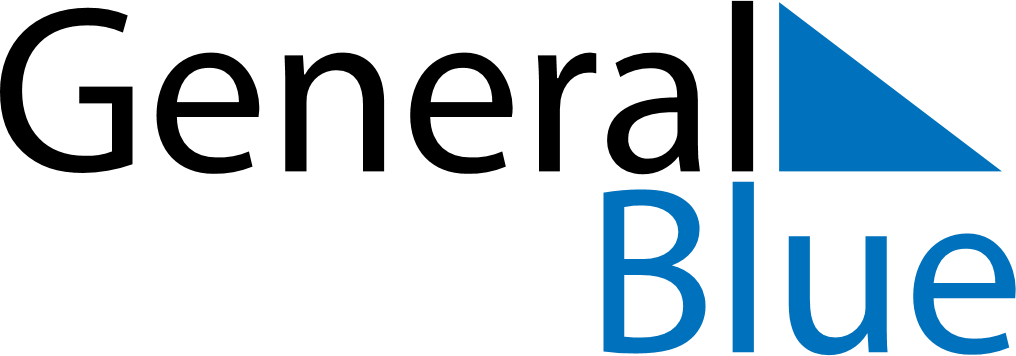 October 2024October 2024October 2024October 2024October 2024October 2024Karagandy, KazakhstanKaragandy, KazakhstanKaragandy, KazakhstanKaragandy, KazakhstanKaragandy, KazakhstanKaragandy, KazakhstanSunday Monday Tuesday Wednesday Thursday Friday Saturday 1 2 3 4 5 Sunrise: 7:07 AM Sunset: 6:46 PM Daylight: 11 hours and 39 minutes. Sunrise: 7:09 AM Sunset: 6:44 PM Daylight: 11 hours and 35 minutes. Sunrise: 7:10 AM Sunset: 6:42 PM Daylight: 11 hours and 31 minutes. Sunrise: 7:12 AM Sunset: 6:40 PM Daylight: 11 hours and 28 minutes. Sunrise: 7:13 AM Sunset: 6:38 PM Daylight: 11 hours and 24 minutes. 6 7 8 9 10 11 12 Sunrise: 7:15 AM Sunset: 6:36 PM Daylight: 11 hours and 20 minutes. Sunrise: 7:16 AM Sunset: 6:33 PM Daylight: 11 hours and 17 minutes. Sunrise: 7:18 AM Sunset: 6:31 PM Daylight: 11 hours and 13 minutes. Sunrise: 7:19 AM Sunset: 6:29 PM Daylight: 11 hours and 9 minutes. Sunrise: 7:21 AM Sunset: 6:27 PM Daylight: 11 hours and 6 minutes. Sunrise: 7:23 AM Sunset: 6:25 PM Daylight: 11 hours and 2 minutes. Sunrise: 7:24 AM Sunset: 6:23 PM Daylight: 10 hours and 58 minutes. 13 14 15 16 17 18 19 Sunrise: 7:26 AM Sunset: 6:21 PM Daylight: 10 hours and 55 minutes. Sunrise: 7:27 AM Sunset: 6:19 PM Daylight: 10 hours and 51 minutes. Sunrise: 7:29 AM Sunset: 6:17 PM Daylight: 10 hours and 47 minutes. Sunrise: 7:30 AM Sunset: 6:15 PM Daylight: 10 hours and 44 minutes. Sunrise: 7:32 AM Sunset: 6:13 PM Daylight: 10 hours and 40 minutes. Sunrise: 7:34 AM Sunset: 6:11 PM Daylight: 10 hours and 37 minutes. Sunrise: 7:35 AM Sunset: 6:09 PM Daylight: 10 hours and 33 minutes. 20 21 22 23 24 25 26 Sunrise: 7:37 AM Sunset: 6:07 PM Daylight: 10 hours and 29 minutes. Sunrise: 7:38 AM Sunset: 6:05 PM Daylight: 10 hours and 26 minutes. Sunrise: 7:40 AM Sunset: 6:03 PM Daylight: 10 hours and 22 minutes. Sunrise: 7:42 AM Sunset: 6:01 PM Daylight: 10 hours and 19 minutes. Sunrise: 7:43 AM Sunset: 5:59 PM Daylight: 10 hours and 15 minutes. Sunrise: 7:45 AM Sunset: 5:57 PM Daylight: 10 hours and 12 minutes. Sunrise: 7:47 AM Sunset: 5:55 PM Daylight: 10 hours and 8 minutes. 27 28 29 30 31 Sunrise: 7:48 AM Sunset: 5:54 PM Daylight: 10 hours and 5 minutes. Sunrise: 7:50 AM Sunset: 5:52 PM Daylight: 10 hours and 1 minute. Sunrise: 7:51 AM Sunset: 5:50 PM Daylight: 9 hours and 58 minutes. Sunrise: 7:53 AM Sunset: 5:48 PM Daylight: 9 hours and 55 minutes. Sunrise: 7:55 AM Sunset: 5:47 PM Daylight: 9 hours and 51 minutes. 